คำชี้แจงผู้ส่งสมัคร ได้แก่	บุคคลทั่วไป หรือหน่วยงานอื่น (แมวมอง) เสนอชื่อหน่วยงานของรัฐ (ส่วนราชการระดับ กรม/เทียบเท่า จังหวัด องค์การมหาชน) ที่เห็นควรสมัครขอรับรางวัล โดยผู้ส่งสมัครจะต้องจัดทำข้อมูลใบสมัครและแนบเอกสารเพิ่มเติม (ถ้ามี) เพื่อเป็นข้อมูลสำหรับการพิจารณารางวัลวิธีการสมัคร	ผู้ส่งสมัครจะต้องกรอกข้อมูลในใบสมัครตามแบบฟอร์มที่กำหนด ส่งใบสมัครและเอกสารเพิ่มเติม (เฉพาะที่เกี่ยวข้องเท่านั้น) ซึ่งต้องดำเนินการให้แล้วเสร็จภายในวันที่ปิดรับสมัคร โดยสามารถส่งสมัครได้ 3 ช่องทาง ได้แก่ 1) ส่งผ่านระบบออนไลน์ ได้ที่ www.awards.opdc.go.th หรือ2) ส่ง e-mail ไปที่ psea2019@opdc.go.th หรือ3) ส่งถึงสำนักงาน ก.พ.ร. เลขที่ 59/1 ถนนพิษณุโลก แขวงดุสิต เขตดุสิต กรุงเทพมหานคร 10300(วงเล็บมุมซอง : รางวัลเลิศรัฐ สาขาการบริหารราชการแบบมีส่วนร่วม ประจำปี พ.ศ. 2562)เงื่อนไขของผลงานที่ส่งสมัคร	กรุณาทำเครื่องหมาย   ลงในช่องที่ตรงกับความจริงเกี่ยวกับผลสำเร็จจากการเปิดระบบราชการที่เสนอมาเป็นตัวอย่าง  เป็นนโยบายสำคัญของรัฐบาล/มติคณะรัฐมนตรี หรือเป็นอำนาจหน้าที่/ภารกิจหลักขององค์กร หรือสอดคล้องตามแผนพัฒนาจังหวัดหรือกลุ่มจังหวัด เป็นการดำเนินงานในภาพรวมขององค์กร (ส่วนราชการ จังหวัด องค์การมหาชน)เปิดให้ประชาชนเข้ามามีส่วนร่วมในระดับการให้ข้อมูล (Inform) และระดับการปรึกษาหารือ (Consult) ซึ่งแสดงให้เห็นว่าองค์กรเป็นราชการระบบเปิด (1 หน่วยงานสามารถส่งสมัครได้เพียง 1 รางวัลเท่านั้น) มีการดำเนินงานมาแล้ว 1 - 3 ปี อย่างต่อเนื่องและปัจจุบันยังมีการดำเนินงานอยู่ ผลสำเร็จจากเปิดระบบราชการที่เสนอมาเป็นตัวอย่างต้องเกิดผลสำเร็จอย่างเป็นรูปธรรมชัดเจน เป็นหน่วยงานที่ยังไม่เคยได้รับรางวัลฯ ประเภทรางวัลเปิดใจใกล้ชิดประชาชนมาก่อนติดต่อสอบถามเพิ่มเติมโทรศัพท์ : 0 2356 9999 ต่อ 8871, 8876 และ 8944 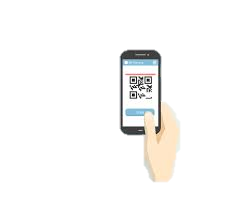 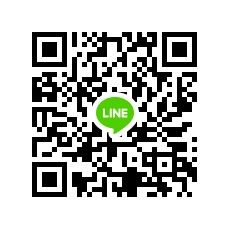 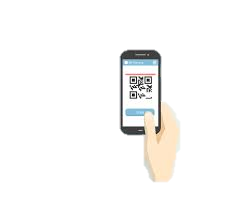 e-mail : psea2019@opdc.go.thข้อมูลเบื้องต้นของผู้ส่งสมัครขอรับรางวัลชื่อหน่วยงานที่เห็นควรได้รับรางวัล 									ข้อมูลผู้ส่งสมัคร ชื่อ-นามสกุล 											ตำแหน่ง 												หน่วยงาน											ที่อยู่												เบอร์โทรศัพท์				เบอร์โทรสาร						โทรศัพท์มือถือ 				e-mail 							หมายเหตุ เพื่อประโยชน์ในการติดต่อกลับ กรุณากรอกข้อมูลให้ครบถ้วนผลการดำเนินการเปิดระบบราชการให้ประชาชนเข้ามามีส่วนร่วมเนื้อหาในส่วนนี้ ต้องไม่เกิน 5 หน้ากระดาษ A4 โดยต้องใช้ตัวอักษร TH SarabunPSK ขนาด 16 ทั้งนี้ ในการตอบแต่ละข้อคำถาม สามารถตัดคำอธิบายแนวทางการเขียนออกได้1.	หน่วยงานมีการเปิดเผยข้อมูลข่าวสารที่มีประสิทธิภาพ 	(ระบุจำนวนและประเภทช่องทางการเปิดเผยข้อมูลที่สามารถเข้าถึงได้โดยสะดวก รวมถึงคุณภาพของข้อมูลข่าวสารในแง่ของความถูกต้อง ครบถ้วน สมบูรณ์ และทันเวลาต่อการใช้งาน รวมถึงการใช้ประโยชน์จากข้อมูลที่หน่วยงานเปิดเผย)2. หน่วยงานมีการรับฟังความคิดเห็นจากประชาชน/ผู้มีส่วนได้ส่วนเสียที่มีประสิทธิภาพ 	(ระบุจำนวนและประเภทช่องทางที่หน่วยงานใช้ในการรับฟังความคิดเห็นที่มีประสิทธิภาพ รวมถึงระบบและวิธีการที่แสดงให้เห็นถึงความรับผิดชอบ (Accountability) ต่อความคิดเห็นที่ได้รับ) 3. การพัฒนาปรับปรุงการทำงาน/การให้บริการของหน่วยงาน ที่เป็นผลสำเร็จจากการเปิดระบบราชการ (อธิบายถึงผลสำเร็จของการพัฒนาปรับปรุงการทำงาน/การให้บริการ ซึ่งเป็นผลมาจากการเปิดเผยข้อมูลและการรับฟังความคิดเห็นของประชาชน/ผู้มีส่วนได้ส่วนเสียที่เกี่ยวข้อง)การบรรลุผลสำเร็จของการเปิดระบบราชการของหน่วยงาน(ผลผลิต ผลลัพธ์ ที่ได้จากการเปิดเผยข้อมูลและการรับฟังความคิดเห็นของหน่วยงานต่อชุมชน สังคม ประเทศ)